Сведения о выдвинутых кандидатах в депутатыДополнительные выборы  депутата  Сурьянинского сельского Совета народных депутатов по одномандатному избирательному округу №7 13 сентября  2020 года Одномандатный избирательный округ № 7№
 п/п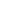  ФИО кандидата Дата рождения кандидата Субьект выдвижения Номер округаСтатус кандидатаСтатус кандидатаСтатус кандидата№
 п/п ФИО кандидата Дата рождения кандидата Субьект выдвижения Номер округавыдвижениерегистрацияизбрание1Дорофеев Михаил Михайлович16.05.1988Болховское местное отделение Орловского регионального отделения Всероссийской политической партии "ЕДИНАЯ РОССИЯ"7выдвинутзарегистрирован2Ханмагомедов Ханбала Ханмагомедович03.11.1964Болховское районное отделение ОРЛОВСКОГО ОБЛАСТНОГО ОТДЕЛЕНИЯ политической партии "КОММУНИСТИЧЕСКАЯ ПАРТИЯ РОССИЙСКОЙ ФЕДЕРАЦИИ"7выдвинут3Бегунов Юрий Юрьевич12.06.1958Орловское региональное отделение Политической партии ЛДПР - Либерально-демократической партии России7выдвинут4Макеев Владимир Викторович18.03.1977Самовыдвижение7выдвинут